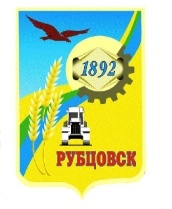 Администрация города Рубцовска Алтайского краяПОСТАНОВЛЕНИЕ                                             от 30.01.2017 № 230О внесении  изменений  в приложение  кпостановлению Администрации  города Рубцовска от 22.01.2016 №134 «Об утверждении  Перечня  муниципальных объектов теплоснабжения, в отношении которых планируется заключение концессионного соглашения»В соответствии со статьей 4 Федерального закона «О концессионных соглашениях» от  21.07.2005 №115-ФЗ (с изменениями и дополнениями), в целях уточнения перечня муниципальных объектов теплоснабжения, в отношении которых планируется заключение концессионного соглашения, в связи с проведенной  технической инвентаризацией объектов и  государственной регистрацией права собственности  муниципального образования город Рубцовск Алтайского края на объекты,  руководствуясь  распоряжением Администрации города Рубцовска   Алтайского края от   29.09.2016 №722л,            ПОСТАНОВЛЯЮ:Внести изменения  в приложение к постановлению Администрации города Рубцовска от 22.01.2016 №134 «Об утверждении Перечня муниципальных объектов теплоснабжения, в отношении которых планируется заключение концессионного соглашения», изложив его в новой редакции (приложение). Разместить новую редакцию Перечня муниципальных объектов теплоснабжения, в отношении которых планируется заключение концессионного соглашения, на официальном сайте Российской Федерации www.torgi.gov.ru и сайте Администрации города Рубцовска http:// rubadm.ru  в  информационно-телекоммуникационной сети «Интернет» в срок до 01.02.2017. 3. Контроль за исполнением настоящего постановления   оставляю за собой. Первый заместитель ГлавыАдминистрации города Рубцовска					Д.З.Фельдман   Приложение к постановлению Администрации города Рубцовска от  30.01. 2017  №230ПЕРЕЧЕНЬмуниципальных объектов теплоснабжения, в отношении которых планируется  заключение концессионного соглашения   Тепловая станция по ул. Красной, 100 Здания малых котельныхТехнологическое оборудование малых котельныхТепловые сети       Начальник отдела по организации       управления и работе с обращениями                                                                                           Т.Д.Платонцева№ п/пИнвентарный номер, адрес, наименованиеИнвентарный номер, адрес, наименованиеНомер и дата   государственной регистрации права муниципальной собственности Кадастровый номерНедвижимое  казенное имуществоНедвижимое  казенное имуществоНедвижимое  казенное имуществоНедвижимое  казенное имуществоНедвижимое  казенное имущество1ОС00992                     Красная,100 -3351,2 кв.м (здание  энергосилового цеха с новой котельной и трансформаторной подстанцией)22-22-03/022/2013-115 от 31.05.2001322:70:000000:184220069                           Красная,100 - 123,8 кв.м. (здание мазутонасосной тепловой станции) 22-01/00-1/2003-305 от 13.08.2013   22:70:000000:1003100126                         Красная,100 - 1887,6 кв.м.(здание бойлерной с бытовыми помещениями)22-01/00-1/2003-305 от 13.08.2013   22:70:000000:1534100129                          Красная,100 – 3051 кв.м. (здание глав. корпуса с химочисткой и пешеход. галереей)22-01/00-1/2003-302 от 13.08.2013   22:70:000000:1365100082                         Красная,100 - 4590,9 кв.м.(здание заводской тепловой станции с химводоочисткой)22-01/00-1/2003-303 от 13.08.2013   22:70:000000:1396340060                         Красная,100 - 921,6 кв.м. (здание топливоподачи с галереями и узлом пересыпки)22-01/00-1/2003-306 от 13.08.2013   22:70:000000:1047ОС01035                      Насосная станция мазута - 119,2 кв.м22-22-03/055/2012-51 от 10.07.2013 22:70:000000:141Движимое казенное имуществоДвижимое казенное имуществоДвижимое казенное имуществоДвижимое казенное имуществоДвижимое казенное имущество1ос00057Агрегат воздушно-отопительный A 02-20-02 Д2ос00058                        Агрегат воздушно-отопительный СТД-3003100110                          Бак конденсатный V=10куб.м.4100105                          Бойлер ПСВ-200-7/155100106                          Бойлер ПСВ-200-7/156100107                          Бойлер ПСВ-200-7/157100108                          Бойлер ПСВ-200-7/158100109                         Бойлер ПСВ-200-7/159340022                          Бойлерная БО-200М10340023                         Бойлерная БО-200М11340024                         Бойлерная БО-200М12340046                         Бункер мельничный V=85куб.м 13340041                         Бункер угольный V=100 куб.м14ос00128                        Вентилятор15416001                          Вентилятор ВДН-11,216331185                          Вентилятор ВД-1817331074                         Вентилятор ВДН-1818311139                         Вентилятор дутьевой ВДН-1819331184                         Вентилятор дутьевой ВДН-1820ос00061                        Вентиляторы осевые ВО 12-303-2221ос00131                        Дымосос22ос00150                        Дымосос23331076                          Дымосос Д18*224331134                          Дымосос Д18*2253400019                        Дымосос Д18*2 с  электродвигателем  ДАЗО 4-400У-8У2634161                             Дымосос ДН 13/150027331075                           Дымосос ДН 22-228ос00047                         Кабель от ячеек 17 и 19 ГПП 129ос00048                         Кабель от ячеек 6 и 33 ГПП 1030ос00158                        Кабель питающий фидера №35,3731511394                           Каллориметр32511419                           Каллориметр3300000104                        Камера высоковольтная КСО 27234ОС00005                         Камера высоковольтная КСО 27235414002                           Карман всасывающий36340056                           Колонка деаэраторная ДА-10037ОС00064                         Колорифер КСК 4-10 блоки38ОС00080                         Колорифер КСК 4-10 блоки39ОС00079                         Колорифер КСК 4-11 блоки40ОС00077                         Колорифер КСК 4-1241ОС00049                        Компрессор Э-50042340043                            Конвейер ленточный Q=45т/ч43340044                           Конвейер ленточный Q=45т/ч44340045                            Конвейер ленточный Q=45т/ч45331022                           Конструкции фильтров46331023                            Конструкции фильтров47331024                            Конструкции фильтров4800000016                        Котел №549340018                            Котел тепловой  БКЗ-85/1350340019                            Котел тепловой №251340020                           Котел тепловой №3 БКЗ-85/1352340053                            Котел тепловой №4 КВГМ-100-15053ОС00050                        Кран – балка 3,2 т54465003                           Кран-балка Q=10т, L=8м, Н=18м55460784                            Кран-балка Q=1т56460809                           Кран-балка Q=1т, L=6м, Н=8м57460785                           Кран-балка Q=1т, L=6м, Н=8м58406829                            Кран-балка Q=5т, L=16м, Н=12м59461090                            Кран-балка Q=5т, L=16м, Н=12м60460698                            Лебедка ЛНЦ-861100078                          Магазин сопротивлений Р483162100079                          Магазин сопротивлений Р483163100065                          Манометр образцовый k=0,464100066                          Манометр образцовый k=0,465100067                          Манометр образцовый k=0,466100068                          Манометр образцовый k=0,467100069                          Манометр образцовый k=0,468100070                          Манометр образцовый k=0,469100071                          Манометр образцовый k=0,470100072                          Манометр образцовый k=0,471100073                           Манометр образцовый k=0,472100074                          Манометр образцовый k=0,473100076                         Манометр образцовый k=0,474340057                          Мельница ММТ 1300/2030/75075340058                          Мельница ММТ 1300/2030/75076495512                         Мельница ММТ 1500/2030/75077495513                          Мельница ММТ 1500/2030/75078362516                          Мельница ММТ 1300/2510/750К с  электродвигателем  ДАЗО 4-400У-8СУ1 250 кВт/750 об/мин 79406002                          Мельница ММТ 1500/2510/750К8000000099                      Насос Д-320-508100000100                      Насос Д-320-50(а)82340038                         Насос дозатор НД1-100/1083340039                         Насос дозатор НД1-100/1084337080                         Насос исходной воды Д-32085415009                         Насос конденсатный К 100/65-25086415010                         Насос конденсатный К 100/65-250872000069                    Насос перекачки Ш-80/688200070                         Насос перекачки Ш-80/689415012                         Насос питательный ПЭ 15090200071                         Насос подачи мазута А 13 В 1612591200072                       Насос подачи мазута КМ-80/50-20092415014                         Насос с двигателем ЦН 40093415015                         Насос с двигателем ЦН 40094415016                         Насос с двигателем ЦН 40095415017                       Насос с двигателем ЦН 40096415018                         Насос с двигателем ЦН 40097415019                        Насос с двигателем ЦН 40098336975                         Насос сетевой Д1250/125 с  электродвигателем А- 4-400У-4УЗ99336976                         Насос сетевой Д1250/125100362513                        Насос сетевой Д2000/100101362514                         Насос сетевой Д2000/100102337054                         Насос солевой Сд 8010300000101                     Насос СЭ-800104336953                         Насос хим. воды Д320/50105336969                         Насос хим. воды Д320/50106337040                         Насос химический АХ-125-80107410011                         Насос ЦНСГ 38/198108410012                         Насос ЦНСГ 38/198109ОС01978                     Насос ЦНСГ 105-932 марки АИР 315 М2 с электродвигателем  200/3000110ОС01625                     Насосный агрегат ЦНСГ-300-420 с эл.двиг.А-4-400Х-4УЗ, 500х1500,6000в 111ОС01621                    Питательный  насос №5 ЦНГ 300-420 с электродвигателем  А4-400Х4 500кВт/1500 об/мин112340042                          Питатель сырого угля П-1 Q=75т/ч113340055                          Подогреватель мазута ПН 40-15114494824                          Подогреватель мазута ПН 40-15115494825                         Подогреватель мазута ПН 40-15116350650                         Трансформатор ТМ 1000/10117350648                          Трансформатор ТМЗ 630/1011800000076                      Пресс 150т119511519                          Прибор для опред. зернового состава120100080                         Прибор проверки ДМ ППР-2М121ОС00082                       Прибор расхода НО 1227122100077                          Прибор универсальный Р4833123100125                            Счетчик мазута ШЖУ-40124ОС00054                         Таль эл. 2 т125ОС00053                         Таль эл. h 24126461308                            Таль электро Q=1т,Н=6 с127100085                            Транспортер выносной Q=16т/ч, L=18м128460464                            Транспортер шлаковый Q=16т/ч129ОС00038                         Трансформатор ТМЗ-1000/10-755 УЗ130360124                            Трансформатор силовой ТМ-630/10131ОС00013                        Трансформатор ТМЗ 1000/10-755 УЗ132ОС00036                        Трансформатор ТМ 630/10133ОС00014                        Трансформатор ТМЗ-1000/10-755 УЗ134340040                          Угледробилка СМ-19 Q=109т/ч135511823                           Указатель уровня мазута УДУ-10136100111                          Установка деаэрац. ГВС ДВ-400137100060                          Установка деаэрац. питатель ДСА-100-75138100061                           Установка деаэрац. питатель ДСА-100-75139100062                           Установка деаэрац. сетевая ДСА-100-75140490161                          Установка для притирки клапанов1413400163                         Устройство горелочное ГМП-60142350649                           Устройство комплексное распределительное КСО-272143100101                          Устройство редукционное 50т/ч  14/7144100102                           Устройство редукционное 50т/ч 14/7145100103                           Устройство редукционное 50т/ч 14/7146100104                          Устройство редукционное 50т/ч 14/7147500040                          Устройство редукционное 50т/ч 14/7148500041                          Устройство редукционное 50т/ч 14/7149320215                          Устройство редукционно-охладительное 60т/ч 14/1,2150320216                         Устройство редукционно-охладительное 60т/ч 14/1,2151340025                          Фильтр Na-катионовый 1-ой ст. D=1500мм152340027                          Фильтр Na-катионовый 1-ой ст. D=1500мм153340028                         Фильтр Na-катионовый 1-ой ст. D=1500мм154340029                         Фильтр Na-катионовый 1-ой ст. D=1500мм155240031                          Фильтр Na-катионовый 1-ой ст. D=2600мм156340026                          Фильтр Na-катионовый 1-ой ст. D=2600мм157340032                          Фильтр Na-катионовый 1-ой ст. D=2600мм158340033                          Фильтр Na-катионовый 2-ой ст. D=3000мм159340035                         Фильтр Na-катионовый 2-ой ст. D=3000мм160340036                         Фильтр Na-катионовый 2-ой ст. D=3000мм161340037                          Фильтр Na-катионовый 2-ой ст. D=3000мм162ОС01979                      Частотный преобразователь «Веспер» ЕI-Р7012-200Н 160 кВт с пультом управления и датчиком давления ОТ - 116334160                            Экономайзер ЭБ-1-808-И164402012                          Электродвигатель А-55-S4У165402013                         Электродвигатель А-55-S4У166461516                         Электротельфер Q=3,2т, Н=12м167461574                         Электротельфер Q=3,2т, Н=12м168461700                         Электротельфер Q=3,2т, Н=12м169461621    	Электротельфер Q=3,2т, Н=4м170461622                         Электротельфер Q=3,2т, Н=4м171461472                         Электротельфер Q=5т, Н=12м172461383                          Электротельфер Q=5т, Н=30м1730000015                        Электрошкаф суш. лаб. SNOL17400000082Станок строгальный175б/нНасос конденсатный Д200/90176б/нНасос конденсатный Д200/90177б/нБак конденсатный V 10,5 мЗ178б/нБойлер ПСВ 200179б/нБойлер ПСВ 200180б/нБойлер БП 300181б/нНасос сетевой  Д 1250/125182б/нНасос конденсатный Д200/90183б/нНасос конденсатный Д200/90184б/нСтанок вальцовочный  185б/нБак аккумуляторный V 2000мЗ185б/нБак аккумуляторный V 2000мЗ187320234                         Резервуар пожарный  50 куб.м. - 2 шт.188200008                         Трубопровод 108*4,5189200011                         Трубопровод 133*4,0190200012                          Трубопровод 133*6,0191200002                         Трубопровод 159*4,5192200001                         Трубопровод 219*6,0193200003                         Трубопровод 273*7,0194200007                         Трубопровод 325*8,0195200010                         Трубопровод 377*9,0196200006                          Трубопровод 426*9,0197200013                          Трубопровод 478*6,0198200005                          Трубопровод 529*6,0199200009                          Трубопровод 57*3,0200200004                          Трубопровод 630*6,0201Насос перекачки мазута     202б/нНасос подачи мазута №9   203б/нНасос подачи мазута №11   204б/нФильтр тонкой очистки мазута №1   205б/нФильтр тонкой очистки мазута №2   206б/нФильтр тонкой очистки мазута №3   207б/нФильтр грубой очистки мазута №8   208б/нФильтр грубой очистки мазута №9  209б/нФильтр грубой очистки мазута №10  210б/нФильтр грубой очистки мазута №11  Оборудование склада соли211200067 насос перекачки  К 80/50212200067 насос перекачки  К 80/50213200067воронка осветления214200067фильтр Na- катионовый Д=2600 мм215200067фильтр механический  Д =3000 мм216200067бак на взрыхление Д = 3400 мм217200067бак химочищенной  воды  V 100 м3218200067бак химочищенной  воды  V 100 м3№ п/пИнвен- тарный номерРеестровый номерНаименование объекта Адрес объектаПлощадь, м2Номер и дата   государ-ственной регистрации права муниципальной собственностиКадастровый номер18190014814Отдельно стоящее здание котельной №1 ул.Платова,3411,822-22-03/005/2012-571 от 22.02.201222:70:011205:11:01:416:600:0000684002  11190014812Отдельно стоящее здание котельной  №2ул.Мелиоративная,15а76,522-22-03/046/2011-710 от 01.11.201122:70:011712:21:01:416: 600:000068410 3 9190014818Отдельно стоящее здание котельной №3 ул.Рихарда Зорге,27г235,822-22-03/046/2012-815 от 18.09.201222:70:011603:21:01:416: 600:000068420410190014816Отдельно стоящее здание котельной №4ул.Оросительная,217499,622-22-03/046/2011-714 от 02.11.201122:70:011604:4:01:416:002:000160460:
0500:20002  513190011027Отдельно стоящее здание котельной   №5 пер. Фруктовый, 6214,322-22-03/046/2011-711 от 09.11.201122:70:010642:11:01:416: 600:000068470   6 14190014820Отдельно стоящее здание котельной №6 ул.Сенная, 40Б1206,222-22-03/049/2012-465 от 03.10.201222:70:011058:2:01:416: 600:0000685107 7190014815Отдельно стоящее здание котельной №10ул. Одесская, 8 249,522-22-03/056/2012-105 от  24.10.201222:70:010701:33800000022190012491Отдельно стоящее здание котельной  №13Угловский тракт, 49453,722-22-03/069/2005-64 от 18.11.200522:70:011709:0002:01:416:002:000202510912 190014817Отдельно стоящее здание котельной №8 ул. Путевая,1576,222-22-03/036/2012-350 от 07.12.201222:70:000000:0000:01:416:600:00006848010ОС02043190019674Отдельно стоящее здание котельной № 9 ул. Рихарда Зорге,157Б452,922-22/003-22/003/002/ 2016-2867/1 от 3.06.201622:70:011403:2511ОС02025190019673Временное сооружение – котельная №7в 38 м северо-западнее жилого дома по ул.Строительной,3450121360967190015265Здание  котельной № 17  ул. Комсомольская, 216а66,222-22/003-22/003/001/2016-9660/1 от 30.12.201622:70:021102:9013ОС02297Отдельно стоящее здание котельной №11 ул. Кондратюка,5102,522-22/003-22/003/010/ 2016-25/1 от 17.11.201622:70:010806:74№ п/п Наименование объектаГод ввода в эксплуатациюСрок полезного использованияСрок полезного использованияУровень износа Реестровый номер, инвентарный номерТехнологическое оборудование котельной  №1 по ул. Платова, 3Технологическое оборудование котельной  №1 по ул. Платова, 3Технологическое оборудование котельной  №1 по ул. Платова, 3Технологическое оборудование котельной  №1 по ул. Платова, 3Технологическое оборудование котельной  №1 по ул. Платова, 3Технологическое оборудование котельной  №1 по ул. Платова, 3Технологическое оборудование котельной  №1 по ул. Платова, 31котел КВЦ 2,0-95 ШП    с топкой ТШПМ-2 с ЗИПом   20088837190019015, 2007042вентилятор дутьевой ВЦ 14-46 № 2,5 Л с эл. двигателем 3 кВт*2999----ОС024833двигатель планочный АИР 112    4 кВт*999----ОС025924котел КВЦ 2,0-95 ШП    с топкой ТШПМ-2 с ЗИПом  20088837190019016, 2007055вентилятор дутьевой ВЦ 14-46 № 2,5 Л с эл. двигателем  4 кВт*2999----ОС024856двигатель планочный АИР 112    4 кВт*999----ОС024867котел КВЦ 1,25-95 ШП-м (ГВС)  с   топкой  ТШПм-1-1,45, б/н     2006101086190019254 /  190019256,ОC01412/ ОС014148вентилятор дутьевой ВЦ 14-46 № 2,5 Л с эл. двигателем 4 кВт*2999----ОС024889двигатель планочный АИР 112    4 кВт*999----ОС0248910кран-балка   в сборе с двигателем  мощностью   0,8 кВт ч----ОС0249011ШЗУ   с эл/двигателем 7,5 кВт----ОС0249112насос циркуляционный КО 100-65-200 А с эл/двигателем 18,5 кВт/3000 об. (на отопление)2013336119001970413насос циркуляционный КО 100-65-200 А с эл/двигателем 18,5 кВт/3000 об. (на отопление)2013--6119001970514насос циркуляционный КО 100-65-200 А  с эл/двигателем 18,5 кВт/3000 об. (на отопление)----ОС0249415насос подпиточный К  50-32-125 с эл/двигателем 7,0 кВт/3000 об.----ОС0249516автоматическая система дозирования реагентов АСДР "Комплексон-6"201333-ОС0249617прибор учета воды    типа   СКБ - 25     (общий)  № 6952010----ОС0249718прибор учета тепловой энергии типа «Взлет ЭР»20088856190019025, 000219золоуловитель ЗУ-I-1----ОС0249920дымосос ДН - 6,3 Л (левый)     ----ОС0250021 эл. двигатель АИР 112   5,5 кВт/1500 об.  ----ОС0250122золоуловитель ЗУ-I-1----ОС0250223дымосос ДН - 6,3 Л  (левый)----ОС0250324эл. двигатель АИР 112  5,5 кВт / 1500 об.----ОС0250425золоуловитель ЗУ-I-1----ОС0250526дымосос ДН- 6,3 Л (левый)  (7,5 кВт/1500 об.) ----ОС0250627эл/двигатель АИР 100 М 112 IМ 1081  5,5 кВт/1500 об.----ОС0250728электросчетчик тип Меркурий - 380 В (на оборудование - производственные нужды)----ОС0250829электросчетчик тип СО - 51 ПК  (на освещение)  № 349580----ОС0250930водосчетчик бытовой ХВО собственных нужд  типа СВК 15*1,5----ОС0251031заточной станок  с эл/двигателем 0,42 кВт----ОС0251132сверлильный станок  с эл/двигателем 0,8 кВт----ОС0251233сварочный аппарат   ДМ  520  с эл/двигателем   5 кВт----ОС0251334тисы----ОС0251435камеры видеонаблюдения ACE-EX 560 СНВ (с кожухом, источником питания, видеорегистратором, жестким диском) ----ОС0251536модем RS-232 D-LINK "DFМ-562Е"----ОС0251637контролер ЛЭРС  GPRS----ОС0251738прожектор (типа "Кобра") – 4 шт.----ОС02518Технологическое оборудование котельной  №2 по ул.Мелиоративной,15аТехнологическое оборудование котельной  №2 по ул.Мелиоративной,15аТехнологическое оборудование котельной  №2 по ул.Мелиоративной,15аТехнологическое оборудование котельной  №2 по ул.Мелиоративной,15аТехнологическое оборудование котельной  №2 по ул.Мелиоративной,15аТехнологическое оборудование котельной  №2 по ул.Мелиоративной,15аТехнологическое оборудование котельной  №2 по ул.Мелиоративной,15а39котёл КВ (самосварной-шатровый) 200115--ОС0251940насос циркуляционный К80-50-200 с эл/двигателем 15 кВт/3000 об. (на отопление)----ОС0252041вентилятор ВЦ 14-46 (приточный) с эл/двигателем  2,2 кВт/1500 об.                                                                  ----ОС0252142котёл КВ (самосварной-шатровый)200115--ОС0252243насос циркуляционный К 90-35 А с эл/двигателем 7,6 кВт/3000 об. (на отопление) 2012---ОС0252344котёл КВ (самосварной-шатровый)  200115--ОС0252445дымосос ДН-9 с эл/двигателем 11 кВт/3000 об.                                                         ----ОС0252546 прибор учёта тепловой энергии типа «Взлет ЭР»200885656190019027, 0004 47контролер ЛРЭС  GPRS----ОС0252748водосчетчик марки Р ЭРСВ -420Л  ДУ-2Г----ОС0252849прибор учета электроэнергии типа НЕВА 301 1 ТО 3*220/380V 5(100)----ОС0252950автоматическая система дозирования реагентов АСДР "Комплексон-6"201331818190019706  51тисы----ОС02531Технологическое оборудование котельной №3  по ул.Рихарда Зорге,27гТехнологическое оборудование котельной №3  по ул.Рихарда Зорге,27гТехнологическое оборудование котельной №3  по ул.Рихарда Зорге,27гТехнологическое оборудование котельной №3  по ул.Рихарда Зорге,27гТехнологическое оборудование котельной №3  по ул.Рихарда Зорге,27гТехнологическое оборудование котельной №3  по ул.Рихарда Зорге,27гТехнологическое оборудование котельной №3  по ул.Рихарда Зорге,27гТехнологическое оборудование котельной №3  по ул.Рихарда Зорге,27гТехнологическое оборудование котельной №3  по ул.Рихарда Зорге,27г52котёл КВЦ 0,8-95 ОУР с ручной топкой 200511100100100100190019276, ОС0143453 котёл КВЦ 0,8-95 ОУР с ручной топкой 200511100100100100190019277, ОС01435 54котёл КВЦ 0,8-95 ОУР с ручной топкой 200511100100100100190019278, ОС0143655котёл КВЦ 0,8-95 ОУР с ручной топкой200511100100100100190019279, ОС01437 56дымосос   ДН 6,3-1440 П     с эл/двигателем АИР 100М 112 4  IМ 1081 5,5 кВт/1500 об. 2008837373737190019022, 300 57дымосос   ДН 6,3-1440 П     с эл/двигателем без маркировки 5,5 кВт/1440 об. 2008837373737190019023, 30158дымосос   ДН 6,3-1410 П    с эл/двигателем без маркировки   3,3 кВт/1410 об.20061070707070190019268, ОС0142659дымосос   ДН 6,3-1455 П    с  эл/двигателем  5,5 кВт/1455 об.20061070707070190019269, ОС0142760Вентилятор дутьевой (приточный) ВЦ 14-46    (с эл. двигателем   кВт*3000 об.)------ОС0254061Вентилятор дутьевой (приточный) ВЦ 14-46   (с эл. двигателем 4 кВт*3000 об.)------ОС0254162Вентилятор дутьевой (приточный) ВЦ 14-46   (с эл. двигателем 4 кВт*3000 об.)------ОС0254263Вентилятор дутьевой (приточный) ВЦ 14-46 (с эл. двигателем  4 кВт*3000 об.)------ОС0254364вентилятор  крышный   ВКР-5 с эл/двигателем 0,75 кВт/1500 об.------ОС0254465подогреватель водяной для системы теплоснабжения (ГВС) ВВП-16-325*4000 (латунь)------ОС0254566насос циркуляционный К 100-80-160-С-УХЛ-1 с эл/двигателем 18,5 кВт/3000 об.                                                         ------ОС0254667насос циркуляционный К-80-50-200  с эл/двигателем 15 кВт/3000 об.                                                                     ------ОС0254768насос циркуляционный  К-65-50-125  с эл/двигателем 2,2 кВт/3000 об.                                                                     ------ОС0254869насос циркуляционный К 100-65-200 А с эл/двигателем18,5 кВт/3000 об. ------ОС0254970насос подпиточный К 65-50-160-1 с эл/двигателем 4 кВт/3000 об.------ОС0255071насос подпиточный К20/30 с эл/двигателем 5,5 кВт/3000 об.------ОС0255172насос К35   4кВт/3000 (на циркуляцию ГВ) об.                                                                           ------ОС0255273прибор учёта тепловой энергии типа «Взлет ЭР»--56565656190019024,000174автоматическая система дозирования реагентов АСДР "Комплексон-6"--18181818190019715  75электросчетчик СА 4У-И 672 М------ОС0255576водосчетчик «Майнеке 97035664-05»------ОС0255677камеры видеонаблюдения   в кол-ве 3 ед.------ОС0255778контролер ЛЭРС  GPRS------ОС02558Технологическое оборудование  котельной №4 по ул.Оросительной,217Технологическое оборудование  котельной №4 по ул.Оросительной,217Технологическое оборудование  котельной №4 по ул.Оросительной,217Технологическое оборудование  котельной №4 по ул.Оросительной,217Технологическое оборудование  котельной №4 по ул.Оросительной,217Технологическое оборудование  котельной №4 по ул.Оросительной,217Технологическое оборудование  котельной №4 по ул.Оросительной,217Технологическое оборудование  котельной №4 по ул.Оросительной,217Технологическое оборудование  котельной №4 по ул.Оросительной,21779котёл КВЦ 2,0-95 ШП-м с топкой ТШПм-2-2,0 200610888888190019262 / 190019267,ОС01420/ОС01425 190019262 / 190019267,ОС01420/ОС01425 80котёл КВЦ 1,6-95 ОУР-ПМЗ-ПК   20088979797190019281, ОС01439 190019281, ОС01439 81котел КВЦ-1,6-95 ОУР-ПМЗ-ПК  20142474747190019713 190019713 82двигатель дутьевой ВР 280-46 №2,5 левый 4 кВт/3000 об. 20088808080190019020,  420190019020,  42083двигатель дутьевой ВР 280-46 №2,5 левый 4 кВт/3000 об.  20088808080190019021  190019021  84двигатель дутьевой ВР 280-46 №2,5 левый 7,5 кВт/3000 об. -----ОС02564ОС0256485планочный двигатель 3 кВт*1000 об.  ТИП  5 АМ 112 МА 6 УЗ-----ОС02565ОС0256586планочный двигатель 3 кВт*1000 об.  ТИП  5 АМ 112 МА 6 УЗ-----ОС02566ОС0256687планочный двигатель 3 кВт*1000 об.  ТИП  5 АМ 112 МА 6 УЗ-----ОС02567ОС0256788золоуловитель ЗУ-I-1200610100100100190019287,  ОС01445190019287,  ОС0144589дымосос ДН - 6,3-1500 с эл/двигателем АИР 112 5,5 кВт/1500 об.--47474719001970919001970990золоуловитель ЗУ-I-120133474747190019707 190019707 91дымосос ДН - 6,3-1500 с эл/двигателем АИР 112 5,5 кВт/1500 об.20133474747190019710 190019710 92золоуловитель ЗУ-I-120133474747190019708 190019708 93дымосос ДН - 6,3-1500 с эл/двигателем АИР 112 5,5 кВт/1500 об.20133474747190019711 190019711 94насос  циркуляционный К 100-65-200 А с эл/двигателем 15 кВт/3000 об.                                                      -----ОС02574ОС0257495насос  циркуляционный К 90-35 с эл/двигателем 11 кВт/3000 об.                                                       -----ОС02575ОС0257596насос циркуляционный К 80-50-200 с эл/двигателем 15 кВт/3000 об.                                                      2012----ОС02576ОС0257697насос подпиточный К 65-50-125-1 с эл/двигателем 2,2 кВт/3000 об.-----ОС02577ОС0257798насос К45/30А на ГВС с эл/двигателем 5,5 кВт/3000 об.2015----ОС02578ОС0257899насос К45/30А на ГВС с эл/двигателем 5,5 кВт/3000 об.2015----ОС02579ОС02579100насос К65/50А на ГВС с эл/двигателем 2,2 кВт/3000 об.-----ОС02580ОС02580101бак подпиточный 8 м3-----ОС02581ОС02581102подогреватель водяной для системы теплоснабжения (ГВС) ВВП-16-325*400020124---ОС02582ОС02582103Автоматическая система дозирования реагентов АСДР "Комплексон-6"20133---ОС02583ОС02583104заточной станок (наждак без камня)-----ОС02584ОС02584105прибор учёта тепловой энергии типа «Взлет ЭР»20088444444190019026,  0003 190019026,  0003 106контролер ЛЭРС  GPRS-----ОС02586ОС02586107водосчетчик СКВ диам. 50 мм-----ОС02587ОС02587108кран-балка   в сборе с двигателем  мощностью   0,8 кВт-----ОС02588ОС02588109ШЗУ  сухое горизонтальное с эл/двигателем 5,5 кВт-----ОС02589ОС02589110ШЗУ  сухое горизонтальное с эл/двигателем 3,0 кВт-----ОС02590ОС02590111электросчетчик ЦЭ 6803 ВМ-----ОС02591ОС02591Технологическое оборудование  котельной   №5  по  пер. Фруктовому, 6Технологическое оборудование  котельной   №5  по  пер. Фруктовому, 6Технологическое оборудование  котельной   №5  по  пер. Фруктовому, 6Технологическое оборудование  котельной   №5  по  пер. Фруктовому, 6Технологическое оборудование  котельной   №5  по  пер. Фруктовому, 6Технологическое оборудование  котельной   №5  по  пер. Фруктовому, 6Технологическое оборудование  котельной   №5  по  пер. Фруктовому, 6Технологическое оборудование  котельной   №5  по  пер. Фруктовому, 6Технологическое оборудование  котельной   №5  по  пер. Фруктовому, 6112котёл КВЦ 0,63 -95 ОУР-м  с ручной топкой    200511100100100190019280,  ОС01438190019280,  ОС01438113котел КВ (самосварной) 199422---ОС02585ОС02585114котел КВ (самосварной)   199422--- ОС02573 ОС02573115вентилятор дутьевой  ВЦ 14-46 № 4 с эл. двигателем  АИР 100 S 4 У 2   1,2 кВт/2900 об. (приточный)----- ОС02572 ОС02572116вентилятор ВЦ с эл/двигателем 5,5 кВт/3000 об.                                                                                   ----- ОС02571 ОС02571117насос сетевой К-80-50-200 с эл/двигателем 15 кВт/3000 об.                                      -----ОС02570ОС02570118насос сетевой К-80-50-200  УЗ-1 с эл/двигателем 5АИ 160 15 кВт/3000 об.----- ОС02569 ОС02569119 прибор учёта тепловой энергии типа «Взлет ЭР»20088565656190019030,  0007190019030,  0007120контролер ЛЭРС  GPRS -----ОС02568ОС02568121водосчетчик СВК 15-1,5 «Бологовский»  (не правильно врезан)-----ОС02563ОС02563122водосчетчик СГВ-20 БЕТАР-----ОС02562ОС02562123электросчетчик АМ-02 «Меркурий»-----ОС02561ОС02561124тисы-----ОС02560ОС02560125верстак-----ОС02559ОС02559126видеокамера АСЕ-ЕХ560СНВ (с кожухом, источником питания, видеорегистратором, жестким диском)-----ОС02554ОС02554127Циклон ЦН-15-500*4УП с дымососом и эл/двигателем 2,5 кВт/3000 об.20142181818190019714190019714Технологическое оборудование  котельной №6 по ул.Сенной,40БТехнологическое оборудование  котельной №6 по ул.Сенной,40БТехнологическое оборудование  котельной №6 по ул.Сенной,40БТехнологическое оборудование  котельной №6 по ул.Сенной,40БТехнологическое оборудование  котельной №6 по ул.Сенной,40БТехнологическое оборудование  котельной №6 по ул.Сенной,40БТехнологическое оборудование  котельной №6 по ул.Сенной,40БТехнологическое оборудование  котельной №6 по ул.Сенной,40БТехнологическое оборудование  котельной №6 по ул.Сенной,40Б128котёл КВЦ 2,0-95 ШП-м с топкой ТШПм-2-2,0    200610898989190019258 / 190019263, ОС01416/ОС01421190019258 / 190019263, ОС01416/ОС01421129котёл КВЦ 2,0-95 ШП-м с топкой ТШПм-2-2,0     200610898989190019259 / 190019264,ОС01417/ОС01422190019259 / 190019264,ОС01417/ОС01422130котёл КВЦ 2,0-95 ШП-м с топкой ТШПм-2-2,0    200610898989190019260 / 190019265,ОС01418/ОС01423190019260 / 190019265,ОС01418/ОС01423131котёл КВЦ 2,0-95 ШП-м с топкой ТШПм-2-2,0     200610898989190019261 / 190019266,ОС01419 /ОС01424190019261 / 190019266,ОС01419 /ОС01424132котёл КВЦ 1,25-95 ШП-м с топкой ТШПм-1-1,45     200610868686190019255 / 190019257,ОС01413/ ОС01415190019255 / 190019257,ОС01413/ ОС01415133двигатель дутьевой ВЦ 14-46 № 2,5 Л  4 кВт*2999----- ОС02553 ОС02553134двигатель дутьевой ВЦ 14-46 № 2,5 Л АИР 112 S 2 У 2  4 кВт*2999----- ОС02539 ОС02539135двигатель дутьевой ВЦ 14-46 № 2,5 Л  4 кВт*3000----- ОС02538 ОС02538136двигатель дутьевой ВЦ 14-46 № 2,5 Л  4 кВт*3000----- ОС02537 ОС02537137двигатель дутьевой ВЦ 14-46 № 2,5 Л  4 кВт*3000----- ОС02536 ОС02536138двигатель планочный АИР 112    4 кВт*1000----- ОС02535 ОС02535139двигатель планочный АИР 112    4 кВт*1000----- ОС02534 ОС02534140двигатель планочный АИР 112    4 кВт*1000----- ОС02533 ОС02533141двигатель планочный АИР 112    4 кВт*1000-----ОС02532ОС02532142двигатель планочный АИР 112    4 кВт*1000----- ОС02530 ОС02530143золоуловитель ЗУ-I-1 с дымососом  ДН - 6,3 Л  и  эл/двигателем   7,5 кВт/1500 об.2013 / 20063767676190019272 / 190019716, ОС01430 190019272 / 190019716, ОС01430 144золоуловитель ЗУ-I-1 с дымососом  ДН - 6,3-1500 и  эл/двигателем  5,5 кВт/1500 об. 2013 / 20063767676190019273 / 190019717, ОС01431 190019273 / 190019717, ОС01431 145золоуловитель ЗУ-I-1 с дымососом  ДН - 6,3-1500 и  эл/двигателем  5,5 кВт/1500 об. 2013 / 20063767676190019274 / 190019718,ОС01432 190019274 / 190019718,ОС01432 146золоуловитель ЗУ-I-1 с дымососом  ДН - 6,3-1500 и  эл/двигателем  5,5 кВт/1500 об. 2013 / 20063767676190019275 / 190019719, ОС01433 190019275 / 190019719, ОС01433 147золоуловитель ЗУ-I-1 с дымососом  ДН - 6,3-1500 и  эл/двигателем  5,5 кВт/1500 об.2013 / 20063838383190019720190019720148насос циркуляционный  КО 100-65-200 А с эл/двигателем 18,5кВт/3000 об.     ----- ОС02498 ОС02498149насос циркуляционный  КО 100-65-200 А с эл/двигателем 18,5кВт/3000 об.    ----- ОС02493 ОС02493150насос циркуляционный  КО 100-65-200 А с эл/двигателем 18,5кВт/3000 об.     ----- ОС02492 ОС02492151насос циркуляционный  КО 100-65-200 А с эл/двигателем 18,5кВт/3000 об.     ----- ОС02526 ОС02526152насос подпиточный К30/40 с эл/двигателем 5,5 кВт/3000 об. ----- ОС02487 ОС02487153насос (малая циркуляция) К 45/30 с эл/двигателем 7,6 кВт/3000 об. ----- ОС02484 ОС02484154насос циркуляционный на ГВС К45/30 с эл/двигателем 7,5 кВт/2900 об.----- ОС02482 ОС02482155насос циркуляционный на ГВС К45/30 с эл/двигателем 7,5 кВт/2900 об.-----ОС02593ОС02593156подогреватель водяной для системы теплоснабжения (ГВС) ВВП-16-325*40020133---ОС02594ОС02594157автоматическая система дозирования реагентов АСДР "Комплексон-6"20133---ОС02595ОС02595158крышный вентилятор с эл/двигателем 2,5 кВт/1500 об.-----ОС02596ОС02596159прибор учёта тепловой энергии типа «Взлет ЭР»20088565656190019028, 0005190019028, 0005160контролер ЛРЭС  GPRS-----ОС02597ОС02597161водосчетчик бытовой ХВО собственных нужд марки СВК 15/1,5 -----ОС02598ОС02598162счетчик ХВС DU50 мм с фильтром  «водоприбор Майнеке Москва»-----ОС02599ОС02599163выгребная телега-----ОС02600ОС02600164противовес на 500 кг-----ОС02601ОС02601165ролики упорные в количестве 12 шт.-----ОС02602ОС02602166бункер приема шлака-----ОС02603ОС02603167стальной канат (трос) L=75 м, DU 16,5 мм-----ОС02604ОС02604168стальной канат (трос) L=65 м, DU 18 мм-----ОС02605ОС02605169грузовая лебедка с эл/двигателем 15 кВт/1500 об.-----ОС02606ОС02606170камеры видеонаблюдения ACE-EX560СНВ (с кожухом, источником питания, видеорегистратором, жестким диском)  -----ОС02607ОС02607171модем RS-232 D-LINK «DFM-562E»-----ОС02608ОС02608172переворотный блок из 3-х радиусов, входящий в ШЗУ2013-838383190019721190019721173устройство энергосберегающее цифровое  Intel  IW3PS (преобразователь реактивной частоты) - 90 КвТ20142---ОС02609ОС02609174лента питательная угля с 2 барабанами и 2 эл/двигателями-----ОС02610ОС02610175эл/двигатель 5,5 кВт*1500 об. (горизонтальное движение по котлам)-----ОС02611ОС02611176эл/двигатель 4,0 кВт*1000 об. (вертикальное движение подъем)-----ОС02612ОС02612177угледробилка с эл/двигателем 11 кВт/1500 об,-----ОС02613ОС02613178кабель силовой-----ОС02614ОС02614179бак подпиточный V 60 м3 – пожарный утепленный - 2 единицы-----ОС02615 ОС02615 180бак подпиточный V  1,5 м3 (на 2 этаже)  к нему эл/тэны  2,2 кВт-----ОС02616ОС02616181заточной станок с эл/двигателем 0,42 кВт-----ОС02617ОС02617182сверлильный станок с эл/двигателем 1,0 кВт-----ОС20618ОС20618183тисы-----ОС02619ОС02619184 верстак-----ОС02620ОС02620Технологическое оборудование  котельной №10 по ул. Одесской, 8Технологическое оборудование  котельной №10 по ул. Одесской, 8Технологическое оборудование  котельной №10 по ул. Одесской, 8Технологическое оборудование  котельной №10 по ул. Одесской, 8Технологическое оборудование  котельной №10 по ул. Одесской, 8Технологическое оборудование  котельной №10 по ул. Одесской, 8Технологическое оборудование  котельной №10 по ул. Одесской, 8Технологическое оборудование  котельной №10 по ул. Одесской, 8Технологическое оборудование  котельной №10 по ул. Одесской, 8185котёл КВЦ 0,63-95  ОУР с ручной топкой201333838190019724190019724190019724186котёл КВЦ 0,63-95  ОУР с ручной топкой20088--ОС02621ОС02621ОС02621187котёл КВЦ 0,63-95  ОУР с ручной топкой200610--ОС02622ОС02622ОС02622188котёл КВЦ 0,63-95  ОУР с ручной топкой200610--ОС02623ОС02623ОС02623189котёл КВЦ 0,63-95  ОУР с ручной топкой200610--ОС02624ОС02624ОС02624190котёл КВЦ 0,63-95  ОУР с ручной топкой20142--ОС02625ОС02625ОС02625191двигатель дутьевой ВЦ 14-46 № 2,5 Л  3,5 кВт*2999----ОС02626ОС02626ОС02626192двигатель дутьевой ВЦ 14-46 № 2,5 Л  4,5 кВт*3000----ОС02627ОС02627ОС02627193двигатель дутьевой ВЦ 14-46 № 2,5 Л  4,5 кВт*3001----ОС02628ОС02628ОС02628194двигатель дутьевой ВЦ 14-46 № 2,5 Л  4,5 кВт*3002----ОС02629ОС02629ОС02629195двигатель дутьевой ВЦ 14-46 № 2,5 Л  4,5 кВт*3003----ОС02630ОС02630ОС02630196двигатель дутьевой ВЦ 14-46 № 2,5 Л  4,5 кВт*3004----ОС02631ОС02631ОС02631197дымосос  Д 3,5 М с эл/двигателем 3,5 кВт/1500 об. 2013-3838190019722190019722190019722198дымосос  Д 3,5 М с эл/двигателем 3,5 кВт/1500 об. 2013-3838190019723190019723190019723199дымосос  Д 3,5 М с эл/двигателем 3,5 кВт/1500 об. ----ОС02632ОС02632ОС02632200дымосос  Д 3,5 М с эл/двигателем 3,5 кВт/1500 об. ----ОС02633ОС02633ОС02633201дымосос  Д 3,5 М с эл/двигателем 3,5 кВт/1500 об. ----ОС02634ОС02634ОС02634202дымосос  Д 3,5 М с эл/двигателем 3,5 кВт/1500 об. ----ОС02635ОС02635ОС02635203бак подпиточный  V 6 м3----ОС02636ОС02636ОС02636204насос циркуляционный КО 100-65-200А с эл/двигателем АИР 160 18,5 кВт/3000 об. ----ОС02637ОС02637ОС02637205насос циркуляционный КО 100-65-200А с эл/двигателем АИР 160 18,5 кВт/3000 об. ----ОС02638ОС02638ОС02638206насос циркуляционный КО 100-65-200А с эл/двигателем АИР 160 18,5 кВт/3000 об. ----ОС02639ОС02639ОС02639207насос подпиточный К-50-32-125 с эл/двигателем 4,5 кВт/3000 об.----ОС02640ОС02640ОС02640208насос подпиточный К-18 с эл/двигателем 2,7 кВт/3000 об. (резервный)----ОС02641ОС02641ОС02641209водоэлектронагреватель ТЕРМЕКС 80 л мощностью 2,2 кВт*ч----ОС02642ОС02642ОС02642210водоэлектронагреватель РЕАЛ 100 л мощностью 2,2 кВт*ч----ОС02643ОС02643ОС02643211автоматическая система дозирования реагентов АСДР "Комплексон-6"20133--ОС02644ОС02644ОС02644212электросчетчик  типа СА 4 И 672 МК 3/5 (5зн)----ОС02645ОС02645ОС02645213водосчетчик КАРАТ GMDX-R-C----ОС02646ОС02646ОС02646214водосчетчик СВК 15-1,5 «Бологовский»----ОС02647ОС02647ОС02647215прибор учёта тепловой энергии типа «Взлет ЭР»200885656190019031190019031190019031216контролер ЛЭРС  GPRS2014---ОС02648ОС02648ОС02648217наждачный станок DWT DS-350 GS с эл/двигателем 0,42 кВт*ч ----ОС02649ОС02649ОС02649218станок сверлильный настольный с эл/двигателем 0,8 кВт*ч----ОС02650ОС02650ОС02650219 верстак   ----ОС02651ОС02651ОС02651Технологическое оборудование  котельной  №13 по Угловскому тракту, 49Технологическое оборудование  котельной  №13 по Угловскому тракту, 49Технологическое оборудование  котельной  №13 по Угловскому тракту, 49Технологическое оборудование  котельной  №13 по Угловскому тракту, 49Технологическое оборудование  котельной  №13 по Угловскому тракту, 49Технологическое оборудование  котельной  №13 по Угловскому тракту, 49Технологическое оборудование  котельной  №13 по Угловскому тракту, 49Технологическое оборудование  котельной  №13 по Угловскому тракту, 49Технологическое оборудование  котельной  №13 по Угловскому тракту, 49220котел  КВ самоварной №1 198531--ОС02652ОС02652ОС02652221котел КВ самоварной №2 198531--ОС02653ОС02653ОС02653222котел КВр 0,8-95  ТФГ с  ЗИПом с ручной топкой20142--ОС02654ОС02654ОС02654223вентилятор дутьевой ВЦ 14-46 Л  с эл/двигателем 3 кВт*2999----ОС02655ОС02655ОС02655224вентилятор ВЦ 14-46 с эл/двигателем 3,0 кВт/3000 об.    2014---ОС02656ОС02656ОС02656225вентилятор ВЦ 14-46 № 2,5 с эл/двигателем 4,0 кВт*1499----ОС02657ОС02657ОС02657226золоуловитель ЗУ 1-120133--ОС02658ОС02658ОС02658227дымосос ДН 6,3-1500  с эл/двигателем 5,5 кВт/1500 об.  20133--ОС02659ОС02659ОС02659228насос циркуляционный К 100-65-200 с эл/двигателем 7,5 кВт/3000 об.----ОС02660ОС02660ОС02660229насос циркуляционный К 90-20 с эл/двигателем 7,5 кВт/3000 об.----ОС02661ОС02661ОС02661230насос подпиточный К 20-30 с эл/двигателем  4 кВт/3000 об.----ОС02662ОС02662ОС02662231дымосос Д-10 с эл/двигателем 11 кВт/1500 об.----ОС02663ОС02663ОС02663232дымосос Д-6,3 с эл/двигателем 7,5 кВт/1500 об.----ОС02664ОС02664ОС02664233бак подпиточный V 6 м3----ОС02665ОС02665ОС02665234электросчетчик ЦЭ 680 3ВМ----ОС02666ОС02666ОС02666235прибор учёта тепловой энергии типа «Взлет ЭР»200885656190019032, 0009190019032, 0009190019032, 0009236автоматическая система дозирования реагентов АСДР "Комплексон-6"20133--ОС02667ОС02667ОС02667237водосчетчик СВК 15-1,5 с фильтром (бытовой)----ОС02668ОС02668ОС02668238водосчетчик с фильтром типа БЕТАР «Восток»----ОС02669ОС02669ОС02669239верстак----ОС02670ОС02670ОС02670Технологическое оборудование  котельной №8 по  ул. Путевой,15Технологическое оборудование  котельной №8 по  ул. Путевой,15Технологическое оборудование  котельной №8 по  ул. Путевой,15Технологическое оборудование  котельной №8 по  ул. Путевой,15Технологическое оборудование  котельной №8 по  ул. Путевой,15Технологическое оборудование  котельной №8 по  ул. Путевой,15Технологическое оборудование  котельной №8 по  ул. Путевой,15Технологическое оборудование  котельной №8 по  ул. Путевой,15Технологическое оборудование  котельной №8 по  ул. Путевой,15240котёл КВ (самосварной-шатровый) 199521--ОС02671ОС02671ОС02671241котёл КВ (самосварной-шатровый) 199521--ОС02672ОС02672ОС02672242двигатель дутьевой ВЦ 14-46 № 2,5  4 кВт/3000 об.----ОС02673ОС02673ОС02673243насос  циркуляционный GRUND  FOS модель С 0522 с эл/двигателем 1,2 кВт----ОС02674ОС02674ОС02674245насос циркуляционный К 65-50-125  с эл/двигателем 5,5 кВт/3000 об.----ОС02675ОС02675ОС02675245бак накопительный (подпиточный) V 2 м2----ОС02676ОС02676ОС02676246прибор учёта тепловой энергии типа «Взлет ЭР»200885656190019029, 0006190019029, 0006190019029, 0006247контролер ЛЭРС  GPRS2014---ОС02677ОС02677ОС02677248водосчетчик СВК 15-1,5 «Бологовский»----ОС02678ОС02678ОС02678249электросчетчик KNUM 2022----ОС02679ОС02679ОС02679Технологическое оборудование котельной  №17 по ул. Комсомольской, 216аТехнологическое оборудование котельной  №17 по ул. Комсомольской, 216аТехнологическое оборудование котельной  №17 по ул. Комсомольской, 216аТехнологическое оборудование котельной  №17 по ул. Комсомольской, 216аТехнологическое оборудование котельной  №17 по ул. Комсомольской, 216аТехнологическое оборудование котельной  №17 по ул. Комсомольской, 216аТехнологическое оборудование котельной  №17 по ул. Комсомольской, 216аТехнологическое оборудование котельной  №17 по ул. Комсомольской, 216аТехнологическое оборудование котельной  №17 по ул. Комсомольской, 216а250котел   КВ стальной трубный в кирпичной обмуровке198531--ОС02680ОС02680ОС02680251котел   КВ стальной трубный в кирпичной обмуровке198531--ОС02681ОС02681ОС02681252вентилятор дутьевой ВЦ 14-46 Л с эл/двигателем 5,5/3000 об.----ОС02682ОС02682ОС02682253насос К 20/30 с эл/двигателем 5,5 кВт*3000об.----ОС02683ОС02683ОС02683254электросчетчик KNUM 2023----ОС02684ОС02684ОС02684255водосчетчик СВМ----ОС02685ОС02685ОС02685Технологическое оборудование  котельной № 9 по ул. Рихарда Зорге,157БТехнологическое оборудование  котельной № 9 по ул. Рихарда Зорге,157БТехнологическое оборудование  котельной № 9 по ул. Рихарда Зорге,157БТехнологическое оборудование  котельной № 9 по ул. Рихарда Зорге,157БТехнологическое оборудование  котельной № 9 по ул. Рихарда Зорге,157БТехнологическое оборудование  котельной № 9 по ул. Рихарда Зорге,157БТехнологическое оборудование  котельной № 9 по ул. Рихарда Зорге,157БТехнологическое оборудование  котельной № 9 по ул. Рихарда Зорге,157БТехнологическое оборудование  котельной № 9 по ул. Рихарда Зорге,157Б256котел  паровой  двухбарабанный КП-1  рег. № 70/04200511100190019677190019677190019677190019677257котел  водогрейный КВ-1 (с барабаном паросборником) рег. № 15/1120124100190019678190019678190019678190019678258котел  водотрубный стальной в кирпичной обмуровке рег. № 49-03200412100190019679190019679190019679190019679259котел  водогрейный КВ 2,0 (Geffest 2,0-95 ШП)2010640190019675190019675190019675190019675260котел  водогрейный КВ 2,0 (Geffest 2,0-95 ШП)2010640190019676190019676190019676190019676261теплообменник (2,5x0,85d)--100190019680190019680190019680190019680262теплообменник (2,5x0,85d)--100190019681190019681190019681190019681263теплообменник (2,5x0,85d)--100190019682190019682190019682190019682264теплообменник (2,5x0,85d)--100190019683190019683190019683190019683265дымосос В1.2.8-3000  5,5 кВт--100190019684190019684190019684190019684266дымосос В1.2.8-3000   5,5 кВт--100190019685190019685190019685190019685267дымосос 12,5x1000 11 кВт--100190019686190019686190019686190019686268дымосос 12,5x1000 30кВт--100190019687190019687190019687190019687269насос центральный консольный К 160/30--100190019688190019688190019688190019688270насос центральный консольный К 160/30--100190019689190019689190019689190019689271насос центральный консольный К 160/30--100190019690190019690190019690190019690272насос подпитки 2,2 кВт --100190019693190019693190019693190019693273насос подпитки 2,2 кВт --100190019694190019694190019694190019694274вентилятор дутьевой ВЦ 14-46--100190019691190019691190019691190019691275вентилятор дутьевой ВЦ 14-46--100190019692190019692190019692190019692276таль электрическая Q=2 тонны,  4,6кВт --100190019695190019695190019695190019695277транспортер золоудаления 4,5 кВт --100190019696190019696190019696190019696278вентилятор золоудаления 3кВт --100190019697190019697190019697190019697279вытяжной вентилятор 3кВ, --100190019698190019698190019698190019698280труба дымовая D=720 мм, Н=28 м--100190019699190019699190019699190019699281бойлер электрический бытовой--100190019700190019700190019700190019700282бойлер электрический бытовой--100190019701190019701190019701190019701283бойлер электрический бытовой--100190019702190019702190019702190019702284бойлер электрический бытовой--100190019703190019703190019703190019703Технологическое оборудование временного сооружения – котельной №7   в 38 м северо-западнее жилого дома по ул. Строительной,34Технологическое оборудование временного сооружения – котельной №7   в 38 м северо-западнее жилого дома по ул. Строительной,34Технологическое оборудование временного сооружения – котельной №7   в 38 м северо-западнее жилого дома по ул. Строительной,34Технологическое оборудование временного сооружения – котельной №7   в 38 м северо-западнее жилого дома по ул. Строительной,34Технологическое оборудование временного сооружения – котельной №7   в 38 м северо-западнее жилого дома по ул. Строительной,34Технологическое оборудование временного сооружения – котельной №7   в 38 м северо-западнее жилого дома по ул. Строительной,34Технологическое оборудование временного сооружения – котельной №7   в 38 м северо-западнее жилого дома по ул. Строительной,34Технологическое оборудование временного сооружения – котельной №7   в 38 м северо-западнее жилого дома по ул. Строительной,34Технологическое оборудование временного сооружения – котельной №7   в 38 м северо-западнее жилого дома по ул. Строительной,34285котел  водогрейный чугунный  секционный КЧМ-5-К 60-03 20124-----286котел  водогрейный чугунный  секционный КЧМ-5-К 60-0420124-----287насос трехскоростной DAB BPH60/250. 40 Т20124-----288насос ВРН 120/340. 65 Т – DРН 120/340. 65 Т20124-----289водосчетчик типа СГВ  диам. 15 мм №107598920124-----290 электросчетчик  ЦЭ 6803/380 В20124-----291электросчетчик СА ЦЭ 6803 380 В20124-----Технологическое оборудование котельной  №11 по ул. Кондратюка, 5Технологическое оборудование котельной  №11 по ул. Кондратюка, 5Технологическое оборудование котельной  №11 по ул. Кондратюка, 5Технологическое оборудование котельной  №11 по ул. Кондратюка, 5Технологическое оборудование котельной  №11 по ул. Кондратюка, 5Технологическое оборудование котельной  №11 по ул. Кондратюка, 5Технологическое оборудование котельной  №11 по ул. Кондратюка, 5Технологическое оборудование котельной  №11 по ул. Кондратюка, 5Технологическое оборудование котельной  №11 по ул. Кондратюка, 5292 котел водогрейный стальной КВр-0,4 на угле с ручной топкой мощностью 0,4 Гкал (0, 47 МВт) 20160-293 котел водогрейный стальной КВр-0,4 на угле с ручной топкой мощностью 0,4 Гкал (0, 47 МВт) 20160-294 дымосос центробежный котельный Д-3,5М с электродвигателем 3 кВт/150020160-295 насосный агрегат К-65-50-160 с электродвигателем 5,5 кВт/2900 20160-296 насосный агрегат К-65-50-160 с электродвигателем 5,5 кВт/2900 20160-297насосный агрегат 1К8/18 УЗ.1 с электродвигателем 1,2 кВт/2900 20160-298насосный агрегат 1К8/18 УЗ.1 с электродвигателем 1,2 кВт/2900 20160-299канализация (труба  ПЭ 80 SDR 3,6-160х11,8 протяженностью 11,0 м)20160-300теплоснабжение (труба ст. 76х3,0-ППУ-ПЭ протяженностью 11,0 м) 20160-301Канализационный колодец из железобетонных колец, объемом 3,2 куб.м., диаметром 1,5 м, глубиной 1,8 м 20160-302Канализационный колодец из железобетонных колец, объемом 5,6 куб.м., диаметром 2,0 м, глубиной 1,8 м20160-№   п/пНаименование, инвентарный номер  Протя-  женность,м.пКоличество трубо-про-водовКоли-чество ТКНомер и дата   государственной регистрации права муниципальной собственностиКадастровый номерЮжная часть города - теплосети 1-го посёлкаЮжная часть города - теплосети 1-го посёлкаЮжная часть города - теплосети 1-го посёлкаЮжная часть города - теплосети 1-го посёлкаЮжная часть города - теплосети 1-го посёлкаЮжная часть города - теплосети 1-го посёлкаЮжная часть города - теплосети 1-го посёлка1Тепловая сеть пр.Ленина, ЗТС до ТК1-1,  ОС0212035733№22-22/003-22/003/002/2016-4368/1 от 12.07.201622:70:000000:5422 Тепловая сеть пр.Ленина – ул. Фадеева, ТК1-1-ТК 36,  ОС021211157313№22-22/003-22/003/002/2016-4393/1 от 13.07.201622:70:000000:5443 Тепловая сеть ул. Тополевая, ТК36 -  1449т, ОС0212324435№22-22/003-22/003/002/2016-4534/1 от 16.07.201622:70:000000:5464 Тепловая сеть  пр. Ленина – проезд Промышленный, ТК36- ТК32,   ОС0212483228№22-22/003-22/003/002/2016-4536/1 от 14.07.201622:70:000000:5505 Тепловая сеть  пр.Ленина, ТК1-1-ТК16,  ОС0212193835№22-22/003-22/003/002/2016-5033/1 от 21.07.201622:70:000000:5826 Тепловая сеть ул. Осипенко -  пр.Ленина, ТК16,     ОС021251405327№22-22/003-22/003/002/2016-4533/1 от 18.07.201622:70:021501:15937 Тепловая сеть пр.Ленина – ул. Панфилова, ТК-17 –ТК113,    ОС0212624283100№22-22/003-22/003/002/2016-5054/1 от 26.07.201622:70:000000:5858Тепловая  сеть пр.Ленина – ул. Тургенева, ТК114-ТК116,        ОС021271627387№22-22/003-22/003/002/2016-4749/1 от 19.07.201622:70:000000:5599Тепловая сеть от  пр.Ленина, ТК36 - ТК37А,ОС02128 1675338№22-22/003-22/003/002/2016-5125/1 от 27.07.201622:70:000000:60210 Тепловая сеть  ул. Белогородская - ул.Пролетарская  ТК37Б,         ОС021292397326№22-22/003-22/003/002/2016-4763/1 от 19.07.201622:70:000000:55211Тепловая сеть   ул. Ельницкая, ТК38А,ОС021301558343№22-22/003-22/003/002/2016-5062/1 от 26.07.201622:70:000000:57812Тепловая сеть ул. Водная, ТК34, ОС021312053373№22-22/003-22/003/002/2016-4532/1 от 16.07.201622:70:000000:54813 Тепловая сеть  проезд Промышленный,  ТК32-ТК 33Н,          ОС021322558260№22-22/003-22/003/002/2016-5122/1 от 27.07.201622:70:000000:59514Тепловая  сеть ул. Матросова - ул.Машиностроителей, ТК 195М,  ОС02133  884224№22-22/003-22/003/002/2016-4535/1 от 14.07.201622:70:000000:54715 Тепловая сеть ул. Красная, ТК1А, ОС02134999320№22-22/003-22/003/002/2016-4750/1 от 15.07.201622:70:000000:55516 Тепловая сеть ул.Сельмашская, ТК-12,ОС021352455336№22-22/003-22/003/002/2016-5129/1 от 25.07.201622:70:000000:59017Тепловая сеть пер. Коммунистический, ТК13, ОС0213653238№22-22/003-22/003/002/2016-4744/1 от 19.07.201622:70:021506:117818Тепловая сеть пр.Ленина, ТК 14, ОС021372425337№22-22/003-22/003/002/2016-4745/1 от 19.07.201622:70:000000:55619Тепловая сеть  пр.Ленина, ТК15, ОС0213813834№22-22/003-22/003/002/2016-4751/1 от 15.07.201622:70:021506:117720Тепловая сеть от тепловой камеры ТК-1Г до здания корпуса №1 института по пр.Ленина, 200б,    ОС0105115031№22-22-03/024/2013-837 от 13.06.201300:00:000000:0000:01:416:002:00023159021Тепловая сеть ул.Тенистая, ОС022002073  1№22-22/003-22/003/002/2016-3144/2 от 14.06.201622:70:020401:18722Тепловая сеть к домам по ул. Снежная, №№1,2,3,4,5,6,7,8,9,10,11,12,13,14,15,16,17,19,20,22,25,26,29,30,31 по пр. Ленина, №№ 218,22,224,   ОС014961060221№22-22-03/026/2014-683  от 08.08.201422:70:022111:5523Тепловая сеть к дому по бульвару Прибрежному,4265 2-№22-22/003-22/003/002/2016-8944/2 от 26.10.201622:70:021338:39Южная часть города - теплосети 2-го посёлкаЮжная часть города - теплосети 2-го посёлкаЮжная часть города - теплосети 2-го посёлкаЮжная часть города - теплосети 2-го посёлкаЮжная часть города - теплосети 2-го посёлкаЮжная часть города - теплосети 2-го посёлкаЮжная часть города - теплосети 2-го посёлка24Магистральная теплосеть ул.Карла Маркса от ЗТС- т287,  ОС021392494317№22-22/003-22/003/002/2016-4754/1 от 20.07.201622:70:000000:55325Тепловая сеть пр. Рубцовский, от ТК2-8 до ТК2-24, пр. Рубцовский – ул.Советская, ОС021401510318№22-22/003-22/003/002/2016-4164/1 от 05.07.201622:70:000000:53426Тепловые сети пр. Рубцовский - ул.Сельмашская, ТК2-2-ТК2-5,    ОС021411953331№22-22/003-22/003/002/2016-4816/1 от 18.07.201622:70:000000:56227Тепловые сети ул. Революционная – пер.Майский, ТК2-6 - ТК2-8,     ОС02142 954313№22-22/003-22/003/002/2016-5052/1 от 25.07.201622:70:000000:57728Тепловые сети  ул. Крупской – пер.Бульварный, Т283-Т287,          ОС021431413229№22-22/003-22/003/002/2016-4758/1 от 20.07.201622:70:000000:55429Тепловые сети пер. 1-й Бульварный - пер.Майский,  ТК2-9 - ТК2-10,     ОС021441390325№22-22/003-22/003/002/2016-4785/1 от 20.07.201622:70:000000:56130Тепловые сети ул. Пролетарская – пр.Ленина, ТК2-11- ТК2-15,     ОС02145 2101339№22-22/003-22/003/002/2016-4787/1 от 20.07.201622:70:000000:56331Тепловые сети пер. Гражданский  – пер.Делегатский, ТК2-16 - ТК2-23,  ОС021461603331№22-22/003-22/003/002/2016-4743/1 от 20.07.201622:70:000000:56032Тепловые сети  от ТК 2-24, пер.  Бульварный -  ул.Добродомова,       ОС02147921320№22-22/003-22/003/002/2016-4166/1 от 05.07.201622:70:000000:53233Тепловые сети от ТК288А до Т285А по ул.Крупской,           ОС0219044124№22-22/003-22/003/002/2016-4167/1 от 05.07.201622:70:000000:52734Тепловая сеть к домам №№200,202 по ул. Крупской, №49 по ул. Революционной  и №№11, 17а по ул. Рублёвского,   ОС0145618021№22-22-03/013/2013-712   от 25.07.201300:00:000000:0000:01:416:002:00023105035Тепловая сеть к жилому дому по пр.Ленина, д.253,    ОС021964131№22-22/003-22/003/002/2016-3118/2 от 10.06.201622:70:000000:44136Тепловая сеть пр.Ленина,138  южнее дома №138 по пр.Ленина,    ОС0234013--№22-22/003-22/003/001/2016-9491/1 от 29.12.201622:70:021135:314Северная часть городаСеверная часть городаСеверная часть городаСеверная часть городаСеверная часть городаСеверная часть городаСеверная часть города37 Магистральная тепловая сеть ул. Тракторная – ул. Тихвинская,    ОС021487112324№22-22/003-22/003/002/2016-5132/1 от 27.07.201622:70:000000:58938Магистральная тепловая сеть ул. Тракторная – ул. Октябрьская,  ТК4 –ТК46,   ОС021491320312№22-22/003-22/003/002/2016-5095/1 от 27.07.201622:70:000000:59139Магистральная тепловая сеть ул. Тракторная – ул. Октябрьская, ТК7-ТК32 – ТК32,  ОС021502510321№22-22/003-22/003/002/2016-5060/1 от 27.07.201622:70:000000:58040Магистральная тепловая сеть ул. Октябрьская – ул. Дзержинского – пр. Ленина, ТК19 - ТК143,    ОС021511750315№22-22/003-22/003/002/2016-5103/1 от 22.07.201622:70:000000:58841Квартальная тепловая сеть ул. Троицкая - ул.Федоренко, ТК80Н-Т63,     ОС02152 2898349№22-22/003-22/003/002/2016-5042/1 от 25.07.201622:70:000000:56742 Квартальная тепловая сеть ул. Федоренко - ул. Алтайская,  ТК69а - ТК61,   ОС021532956328№22-22/003-22/003/002/2016-5061/1 от 25.07.201622:70:000000:57943Квартальная тепловая сеть ул. Светлова –ул.Северная, ТК58 - ТК60,       ОС021544179339№22-22/003-22/003/002/2016-5136/1 от 25.07.201622:70:000000:60544Квартальная тепловая сеть ул. Светлова, ТК57,    ОС021551553314№22-22/003-22/003/002/2016-5048/1 от 25.07.201622:70:000000:57545Квартальная тепловая сеть, ул. Светлова – ул.Тихвинская,  ТК55- ТК52,    ОС021563587342№22-22/003-22/003/002/2016-5115/1 от 27.07.201622:70:000000:59346Квартальная тепловая сеть ул. Тихвинская - ул. Змеиногорская, ТК911-ТК910,   ОС021572690343№22-22/003-22/003/002/2016-5038/1 от 22.07.201622:70:000000:57447Квартальная тепловая сеть ул. Тихвинская - ул. Киевская, ТК48,  ОС0215847139№22-22/003-22/003/002/2016-5117/1 от 26.07.201622:70:000000:59648Квартальная тепловая сеть ул. Тракторная - ул. Комсомольская,  ТК1 - ТК7А, ОС021591439318№22-22/003-22/003/002/2016-5046/1 от 22.07.201622:70:000000:56949Квартальная тепловая сеть ул. Октябрьская - ул. Комсомольская, ТК30,   ОС02160952316№22-22/003-22/003/002/2016-5135/1 от 27.07.201622:70:000000:60650 Квартальная тепловая сеть ул. Тихвинская - ул. Октябрьская ТК42,    ОС021611829328№22-22/003-22/003/002/2016-5050/1 от 26.07.201622:70:000000:57051Квартальная тепловая сеть ул. Октябрьская - ул. Московская,  ТК36- ТК38,     ОС021621558329№22-22/003-22/003/002/2016-5059/1 от 27.07.201622:70:000000:58652Квартальная тепловая сеть ул. Калинина - ул.Октябрьская, ТК39, ОС02163 1156319№22-22/003-22/003/002/2016-5118/1 от 27.07.201622:70:000000:58453Квартальная тепловая сеть ул. Тракторная - ул. Комсомольская, ТК8 - ТК17,  ОС02164 1762328№22-22/003-22/003/002/2016-5106/1 от 27.07.201622:70:000000:60454Квартальная тепловая сеть ул.Комсомольская – ул. Тракторная, ТК40,   ОС021651208318№22-22/003-22/003/002/2016-5039/1 от 25.07.201622:70:000000:56655Квартальная тепловая сеть ул. Октябрьская, ТК20,          ОС021661050317№22-22/003-22/003/002/2016-5112/1 от 25.07.201622:70:000000:59756Квартальная тепловая сеть ул.Комсомольская - пр. Ленина, ТК21-ТК24,       ОС021672572337№22-22/003-22/003/002/2016-5047/1 от 26.07.201622:70:000000:57657 Квартальная тепловая сеть ул. Громова - ул.Калинина, ТК139-ТК141,     ОС021682011328№22-22/003-22/003/002/2016-5107/1 от 25.07.201622:70:000000:59958Квартальная  тепловая сеть ул. Громова, ТК142-  ТК143,          ОС021692725338№22-22/003-22/003/002/2016-5051/1 от 22.07.201622:70:000000:56859Квартальная тепловая сеть ул.Комсомоль-ская-  ул. Громова, ТК25,      ОС021701626323№22-22/003-22/003/002/2016-5108/1 от 22.07.201622:70:000000:60360Квартальная тепловая сеть пр. Ленина - пер.Ивана Собина, ТК26,    ОC02171596317№22-22/003-22/003/002/2016-5134/1 от 22.07.201622:70:020910:21061Квартальная тепловая сеть, пр. Ленина  – Бульвар Победы, ТК27,       ОC021722942344№22-22/003-22/003/002/2016-5111/1 от 22.07.201622:70:000000:59862 Квартальная тепловая сеть пр. Ленина – ул.Комсомольская, ТК28-Т240Б,    ОС021732011331№22-22/003-22/003/002/2016-5097/1 от 22.07.201622:70:000000:60063Квартальная тепловая сеть пр. Ленина - пер.Улежникова,  Т240Б - Т240Г,  ОС0218920332№22-22/003-22/003/002/2016-5102/1 от 27.07.201622:70:000000:60164Тепловые сети ул. Тракторная, к жилому дому №64,     ОС022021331№22-22/003-22/003/002/2016-3119/2 от 09.06.201622:70:020717:44365Тепловая сеть от ТК к жилому дому по ул.Громова, 15,       ОС022012631№22-22/003-22/003/002/2016-3114/2 от 14.06.201622:70:021004:176566Тепловая сеть от ТК до жилого дома по ул.Комсомольская, 62,       ОС021992031№22-22/003-22/003/002/2016-3117/2 от 14.06.201622:70:020702:13767Тепловые сети ул. Федоренко, к жилому дому №24,               ОС021981031№22-22/003-22/003/002/2016-3124/2 от 14.06.201622:70:020305:82468Тепловая сеть ул. Тракторная, 158, ОС0219735136№22-22/003-22/003/002/2016-3122/2 от 10.06.201622:70:000000:29969Тепловая сеть к зданию №187б по ул.Алтайская,        ОС021953931№22-22/003-22/003/002/2016-3123/2 от 14.06.201622:70:020307:21170Тепловая сеть к жилым домам  №№2,4,6,8, 10,12,14,16,18,20  по ул. Ключевской,  ОС0149711306№22-22-03/026/2014-684от 08.08.201422:70:020111:7571Тепловая сеть к жилым домам №28,30,32,34 по ул. Змеиногорской до ограждения земельных участков,        ОС02260112 3№22-22/003-22/003/002/2016-8555/2 от 19.10.201622:70:000000:440Теплосети на частный сектор Западного посёлка от Т16Теплосети на частный сектор Западного посёлка от Т16Теплосети на частный сектор Западного посёлка от Т16Теплосети на частный сектор Западного посёлка от Т16Теплосети на частный сектор Западного посёлка от Т16Теплосети на частный сектор Западного посёлка от Т16Теплосети на частный сектор Западного посёлка от Т1672Тепловые сети ул. Мечникова-ул. Калашни- кова, ТК16, ТК6, ТК5, ТК2,  ОС021742453214№22-22/003-22/003/002/2016-5120/1 от 25.07.201622:70:000000:58773Тепловые сети ул. Менделеева ул. Циолковского, ТК9,     ОС021751298218№22-22/003-22/003/002/2016-4781/1 от 18.07.201622:70:000000:57274Тепловые сети  от ТК9, от ТК8, ул. Циолковского -   ул. Павлова,   ОС02176870215№22-22/003-22/003/002/2016-4366/1 от 08.07.201622:70:000000:54075Тепловые сети ул. Мичурина, ТК7, ОС021771519219№22-22/003-22/003/002/2016-4530/1 от 16.07.201622:70:000000:55176Тепловая сеть к дому по ул. Павлова, д.57а3020№22-22/03/013/2013-713 от 25.07.201300:00:000000:0000:01:416:002:00023147077Тепловая сеть к административному зданию по ул. Заводская, 011,     ОС010275020№22-22-03/032/2013-227  от 08.07.201300:00:000000:0000:01:416:002:00023184078Тепловые сети котельная №1 –ул. Багратиона – ул. Ст. Разина,  ОС021781696224№22-22/003-22/003/002/2016-4739/1 от 18.07.201622:70:000000:55779Тепловая сеть  котельная №2 – ул. Мелиоративная,     ОС0217949128№22-22/003-22/003/002/2016-5109/1 от 26.07.201622:70:000000:59280Тепловая сеть котельная №3- ул. Рихарда Зорге ,   ОС0218067039№22-22/003-22/003/002/2016-5037/1 от 25.07.201622:70:000000:57181Тепловая сеть котельная №5 – ул. Брусилова,  ОС0218175627№22-22/003-22/003/002/2016-5057/1 от 25.07.201622:70:000000:58382Тепловая сеть  котельная №6- ул. Ломоносова, ОС02182 1461430№22-22/003-22/003/002/2016-5139/1  от 25.07.201622:70:000000:59483Теплосети от кот.№7 к дому по ул.Строительной,34,    ОС021837320временная84Тепловая сеть котельная №8- ул. Путевая, ОС0218415720№22-22/003-22/003/002/2016-5044/1 от 25.07.201622:70:000000:57385Тепловая сеть котельная №10- ул. Брусилова, ул. Арычная,     ОС021851507228№22-22/003-22/003/002/2016-5055/1 от 22.07.201622:70:000000:58186Тепловая сеть котельные №13, №14 – ул.Трудовая – ул. Районная ,    ОС0218698329№22-22/003-22/003/002/2016-4784/1 от 18.07.201622:70:000000:56487Тепловая сеть котельная №17 – ул.Комсомольская ,    ОС021872222№22-22/003-22/003/002/2016-5056/1 от 25.07.201622:70:021102:8788Тепловая сеть котельная ОАО «Мельник»- ул. Кондратюка,     ОС0218880728№22-22/003-22/003/002/2016-5049/1 от 25.07.201622:70:000000:56589Тепловая сеть   по ул.Рихарда Зорге,157  457,731№22-22/003-22/003/002/2016-2873/1 от 03.06.201622:70:011403:51